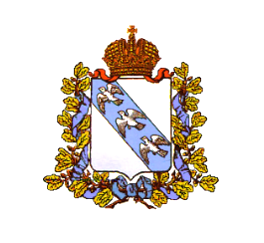 АДМИНИСТРАЦИЯ                                          КУРСКОЙ ОБЛАСТИКОМИТЕТ ОБРАЗОВАНИЯ И НАУКИ КУРСКОЙ ОБЛАСТИ 305000, г. Курск, ул. Кирова, д. 7тел.: +7 (4712) 70-05-93, факс: +7 (4712)70-05-94                e-mail: komobr@rkursk.ru;www.komobr46.ru____________________№________________На №____________от___________________Уважаемые коллеги!Во исполнение Соглашения о сотрудничестве, заключенного между Автономной некоммерческой организацией «Агентство стратегических инициатив по продвижению новых проектов» (АНО «АСИ») и Администрацией Курской области 4 марта 2019 года, и Плана мероприятий («дорожной карты») по реализации инициативы, утвержденного постановлением Администрации Курской области от 24.04.2019 №355-па, в 2019-2020 гг. Администрацией Курской области будет реализована стратегическая инициатива «кадры БудущЕГО для регионов», направленная на формирование и развитие лидерских команд из активных обучающихся, готовых включиться в проектирование и реализацию важных для региона социально-экономических проектов.Под руководством тьюторов и наставников школьники освоят специализированные обучающие программы в формате индивидуальной образовательной траектории. Реализация индивидуального образовательного маршрута рассчитана на 2 года и включает, в том числе самостоятельную работу обучающегося на цифровой образовательной платформе.С 20 по 22 мая 2019 г. на базе спортивно-оздоровительного центра им. Валентины Терешковой состоится работа «Летней школы» с целью формирования региональных лидерских команд из числа активных, талантливых и высокомотивированных детей (14-17 лет) и молодёжи (18 - 21 год), готовых к самообучению и продвижению проектов.Всем обучающимся-участникам инициативы (список прилагается) обязательно при себе иметь следующие документы:- медицинскую справку об отсутствии инфекционных заболеваний по месту жительства и учебы и результатах осмотра на педикулез;- согласие родителя (законного представителя) (форма прилагается);- согласие родителя (законного представителя) на обработку персональных данных (форма прилагается).Обучающимся-участникам инициативы и сопровождающим их лицам необходимо прибыть 20 мая 2019 года в спортивно-оздоровительный центр им. Валентины Терешковой (г. Курск, ул. Парк Солянка, д.16). С 9.00 до 10.30 регистрация, в 11.00 начало мероприятия.22 мая 2019 г. руководителям общеобразовательных организаций, включивших школьников в состав лидерских команд для участия в «Летней школе» и реализации индивидуальных образовательных маршрутов, рассчитанных на 2 года, необходимо принять участие в обучающим семинаре АНО «АСИ». Семинар проводится в ОГБУ ДПО «Курский институт развития образования» по адресу г. Курск, ул. Садовая, д.31, актовый зал, начало в 13.00. Приложения: 1. Список обучающихся-участников инициативы.2.Форма согласия родителя (законного представителя) на                                                                    сопровождение.3. Форма согласия родителя (законного представителя) на обработку персональных данных.Председатель комитета                                                              Н.А. ПархоменкоИсп. Гамова Е.И.Тел.8(4712)707999Приложение 1.Список обучающихся-участников инициативыСОГЛАСИЕзаконного представителя несовершеннолетнего ребенка на сопровождение ребенкаЯ (мы), гр._________________________________________________________________________________________________________, (Ф.И.О. законного представителя несовершенного ребенка)Паспорт _____________________, выдан ___________________________________________________________________________________________________________________________,проживающий(ая)_______________________________________________________________________________________________________________________________________________,и гр.__________________________________________________________________________________________________________________(Ф.И.О. родителя, законного представителя несовершенного ребенка)Паспорт _____________________, выдан ___________________________________________________________________________________________________________________________,проживающий(ая)_______________________________________________________________________________________________________________________________________________,даю(ем) согласие на сопровождение моего (нашего) несовершеннолетнего ребенка ______________________________________________________________________________________________________________________________________________________________,__________ (дата рождения), (свидетельство о рождении __________________________, выдано ________________________________________________________________________, регистрационная запись о рождении № __________________от _________________________) по территории Курской области  _________________ (ФИО), _______________ (место работы, должность), _________________ (паспортные данные: серия _______ № ______, выдан _______________), в целях принятия участия моего (нашего) ребенка в мероприятиях «Региональной школы» для участников стратегической инициативы «Кадры будущего для регионов» в период с 20 мая 2019 года по 22 мая 2019 года, а также даю согласие на обработку персональных данных моего (нашего) ребенка, на получение информации о состоянии здоровья моего (нашего) ребенка, на медицинское обследование и лечение в случае возникновения необходимости.Дата _______________________Подпись________________________________/______________________/Дата _______________________Подпись________________________________/______________________/СОГЛАСИЕ ЗАКОННОГО ПРЕДСТАВИТЕЛЯНА ОБРАБОТКУ ПЕРСОНАЛЬНЫХ ДАННЫХ НЕСОВЕРШЕННОЛЕТНЕГО РЕБЕНКАЯ (мы), гр.__________________________________________________________________________________________________________________(Ф.И.О. родителя, законного представителя несовершенного ребенка)Паспорт _____________________, выдан ___________________________________________________________________________________________________________________________________,проживающий(ая)_______________________________________________________________________________________________________________________________________________________,и гр.__________________________________________________________________________________________________________________________(Ф.И.О. родителя, законного представителя несовершенного ребенка)Паспорт _____________________, выдан ___________________________________________________________________________________________________________________________________,проживающий(ая)_______________________________________________________________________________________________________________________________________________,как законный(ые) представитель(и) на основании свидетельства о рождении серия______№ ________выданного (кем и когда) _________________________________________________________________________________________________________________________________________________(документ, подтверждающий, что субъект является законным представителем несовершеннолетнего)настоящим даю свое согласие на обработку персональных данных комитету образования и науки Курской области(наименование учреждения)своего несовершеннолетнего ребенка ___________________________________________________________________________________________________,_____________________ года рождения.                                                    (ФИО ребенка)                                                           (дата рождения)к которым относятся:	данные свидетельства о рождении / паспорта;	медицинские данные ребенка;	адрес проживания несовершеннолетнего;	прочие сведения.Я даю согласие на использование персональных данных своего несовершеннолетнего в целях:	обеспечения  воспитательного  процесса несовершеннолетнего;	медицинского обслуживания.Настоящее согласие предоставляется на осуществление любых действий в отношении персональных данных моего несовершеннолетнего ребенка, которые необходимы или желаемы для достижения указанных выше целей, включая (без ограничения) сбор, систематизацию, накопление, хранение, уточнение (обновление, изменение), использование, распространение (в том числе передачу третьим лицам – комитету образования и науки Курской области, районным медицинским учреждениям, военкомату, отделениям милиции и т.д.), обезличивание, блокирование, а также осуществление любых иных действий с персональными данными моего (нашего) ребенка, предусмотренных действующим законодательством РФ.Учреждение комитет образования и науки Курской области гарантирует, что обработка персональных данных осуществляется в соответствии с действующим законодательством РФ.Я проинформирован, что комитету образования и науки Курской области будет обрабатывать персональные данные как неавтоматизированным, так и автоматизированным способом обработки.Согласие может быть отозвано по моему письменному заявлению.Я подтверждаю, что, давая такое Согласие, я действую по собственной воле и в интересах своего несовершеннолетнего ребенка.Дата _______________________Подпись________________________________/______________________/Дата _______________________Подпись________________________________/______________________/Руководителям органов местного самоуправления районов и городских округов, осуществляющих управление в сфере образования, руководителям муниципальных методических служб,руководителям подведомственных образовательных организаций№ п/пФамилияИмяОтчествоНаименование образовательной организации, в которой обучается учащийся (ОО)КлассТерритория, на которой находится ОО1МирошниковИванЮрьевичМКОУ "Беловская СОШ"9Беловский сельский совет Беловского района Курской области2БерезовскаяЕвгенияСергеевнаМКОУ "Гирьяновская СОШ"8Гирьянский сельский совет Беловского района Курской области3БерезовскийЮрийАлексеевичМКОУ "Гирьяновская СОШ"
 7Гирьянский сельский совет Беловского района Курской области4Руднева ЮлияАндреевнаМКОУ"Беловская СОШ"9Беловский сельский совет Беловского района Курской области5ОвчаровВладимирВладимировичМКОУ "Горшеченская СОШ имени Н.И. Жиронкина"9Горшеченский район6ПолдневДаниилАндреевичМКОУ "Горшеченская СОШ имени Н.И. Жиронкина"9Горшеченский район7Кононова АнастасияАлексеевнаМКОУ "Горшеченская СОШ имени Н.И. Жиронкина"8Горшеченский район8КузьминоваАлинаИгоревнаМКОУ "Головищенская СОШ"9Курская область, Горшеченский район, село Головище9ШаталоваОльгаГеннадьевнаМКОУ "Большесолдатскач средняя общеобразовательная школа"10с. Большое Солдатское10ТарадайченкоСветланаАлексеевнаМКОУ"Волоконская СОШ имени А.В.Забояркина"10 Большесолдатский район село Волоконск11АндросоваМарияАлексеевнаМКОУ "Розгребельская средняя общеобразовательная школа"8 Большесолдатский район, с. Розгребли, ул. Школьная д. 1. 12КононоваМаринаВладимировнаМКОУ "Саморядовская СОШ"8 Большесолдатский район, с. Козыревка, дом №113Ромашова ЕкатеринаВалерьевнаМКОУ "Кульбакинская СОШ"10С.Кульбаки, Глушковский район, Курская Область14БаеваАнастасияСергеевнаМКОУ "Кульбакинская СОШ"10С.Кульбаки, Глушковский район, Курская Область15ШляховаАнастасияСергеевнаМКОУ "Средняя общеобразовательная школа №1 г. Дмитриева"10Дмитриевский район, г. Дмитриев16ТрекинаЕваАлександровнаМКОУ "Средняя общеобразовательная школа №2 г.Дмитриева"10Курская область, Дмитриевский район, город Дмитриев17ХорошиловаЕленаАлександровнаМКОК "Крупецкая средняя общеобразовательная школа"10Курская область Дмитриевский район c.Крупец18КоняхинаЮлияСергеевнаМКОУ "Первоавгустовская средняя общеобразовательная школа"10Дмитриевский район19ВардапетянАшотГегамовичМКОУ "Разветьевская средняя общеобразовательная школа" Железногорского района 10Курская область, Железногорский район, п.Тепличный, ул.Лесная20Рыжикова МарияВладимировнаМКОУ"Новоандросовская средняя общеобразовательная школа" Железногорского района 7аКурская область Железногорский район21ИвановаТатьянаВикторовнаМКОУ "Троицкая средняя общеобразовательная школа" Железногорского района 9Курская область, Железногорский район, с. Троицкое22ЛапаткинаЕлизаветаИгоревнаМКОУ "Курбакинская СОШ" Железногорского  района 9п.Магнитный, Железногорский район, Курская область23РыжковЕвгенийЮрьевичМБОУ "Будановская СОШ им. Героя Советского Союза М.В. Грешилова"9д.Будановка Золотухинского района Курской области24ЗолотухинаМаринаНиколаевнаМКОУ "Золотухинская ООШ"8п.Золотухино Золотухинского района  курской области25НескородоваПолинаАлексеевнаМБОУ "Золотухинская СОШ"8п.Золотухино, ул.Ленина Золотухинского района Курской области26Соколов АлексейГеннадьевичМБОУ "Солнечная СОШ"10п.Солнечный Золотухинского района Курской области27БарабанщиковаОльгаНиколаевнаМКОУ "Касторенская СОШ №110п. Касторное Касторенского района 28ШегусоваАленаСергеевнаМКОУ "Касторенская СОШ №210п. Касторное Касторенского района 29ВиноградоваЕлизаветаАлексеевнаМКОУ "Касторенская СОШ №310п. Касторное Касторенского района 30КопыловВячеславМихайловичМКОУ "Кореневская СОШ №1 им.В.Крохина"8Курская область, пгт.Коренево, ул.Школьная 131ЗубареваИринаИвановнаМКОУ "Кореневская СОШ №1 им.В.Крохина"8Курская область, пгт.Коренево, ул.Школьная 132ФоминаАлина ИгоревнаМКОУ "Толпинская средняя общеобразовательная школа"8Курская область, Кореневский район, с. Толпино33МартаковаАнастасияАндреевнаМКОУ "Кореневская средняя общеобразовательная школа №2"8Курская область, Кореневский район, с.Коренево, ул.Гигант, 1б34Афонина АминаКурбангельдыевнаМКОУ "Конышевская  СОШ"8П. Конышевка35Гришаева КристинаДмитриевнаМКОУ "Конышевская  СОШ"8П. Конышевка36ЧефрановаСофья АндреевнаМКОУ "Конышевская  СОШ"8П. Конышевка37Жмакина ОльгаСергеевнаМКОУ "Конышевская  СОШ"8П. Конышевка38ХалимовРусланЖамшид углиМБОУ "Полевской лицей"9Курская область Курский район д.Полевая 39БасовАлинаИвановнаМБОУ "Октябрьская СОШ"10п. Петрин Курского района Курской области40МилютинаНатальяЮрьевнаМБОУ "Октябрьская СОШ"10п. Петрин Курского района Курской области41Чернов ГлебВладиславовичОбластное бюджетное образовательное учреждение "Лицей-интернат посёлка имени Маршала Жукова"7аКурская область , Курский район42ВласоваЮлияСергеевнаМКОУ "Жигаевская средняя общеобразовательная школа"8Курская область. Конышевский район. с. Жигаево43ЛазарченковРоманВладимировичМКОУ "Жигаевская средняя общеобразовательная школа"8Курская область. Конышевский район. с. Жигаево44СимоновДанилаСергеевичМКОУ "СОШ №1 пос. им. К. Либкнехта"10 Курская область, Курчатовский район, ул. Пушкина,д.1345КуликоваДианаОлеговнаМКОУ "СОШ №1 пос. им. К. Либкнехта"9БКурская область, Курчатовский район, ул. Пушкина,д.1346КарамышеваАнастасияЮрьевнаМКОУ "СОШ №1 пос. им. К. Либкнехта"10 Курская область, Курчатовский район, ул. Пушкина,д.1347АбакумовВладимирВладимировичМКОУ "СОШ №1 пос. им. К. Либкнехта"8Б Курская область, Курчатовский район, ул. Пушкина,д.1348Кортева ЛарисаСергеевнаМКОУ «Средняя общеобразовательная школа №2 поселка имени Карла Либкнехта» Курчатовского района 8Курская область, Курчатовский район49ГапееваАннаНиколаевнаМБОУ "Марицкая СОШ" Льговского района Курской области7Село Марица Льговского района Курской области50Максакова Анастасия АлексеевнаМБОУ "Банищанская средняя общеобразовательная школа" Льговского района 8с. Банищи Льговского района Курской области51ФрундинаДианаАлександровнаМБОУ  "Банищанская средняя общеобразовательная школа" Льговского района 8с. Банищи Льговского района Курской области52ЛозинАнатолийВладимировичМОУ "Мантуровская СОШ"10 Курская обл..Мантуровский район, с. Мантурово53Зеленина АнгелинаАндреевнаМОУ "Мантуровская СОШ"8   Курская обл. Мантуровский район, с. Мантурово54Мартынов АнтонКонстантиновичМОУ "Репецкая СОШ"10курская обл.. Мантуровский район,с.Сейм55АфанасьевИльяОлеговичМОУ "Кривецкая СОШ"8Курская обл. Мантуровский район с. Сейм56Тринева ДарьяАндреевнаМКОУ "Медвенская СОШ"9Медвенский район57ЧкадуаЛанаМКОУ "Спасская СОШ"8Медвенский район58БабанинаАленаАлексеевнаМКОУ "Чермошнянская ООШ"8Медвенский район59ШпиньковаАннаИгоревнаМКОУ "Паникинская СОШ"10Медвенский район60ПановаЕлизаветаВладимировнаМКОУ "Медвенская СОШ"10Медвенский район61ЗуборевНикитаАлександровичМКОУ "Медвенская СОШ"9Медвенский район62КолтаковаКристинаДмитриевнаМБОУ "Обоянская СОШ №2"10 Аг. Обоянь63СырыхАлинаАлександровнаМБОУ "Обоянская СОШ №2"9 Аг. Обоянь64СопинаДарьяАндреевнаМКОУ "Ленинская средняя общеобразовательная школа с углубленным изучением отдельных предметов"7аОктябрьский район Курская область65МорозовДмитрийАлексеевичМКОУ "Ленинская средняя общеобразовательная школа с углубленным изучением отдельных предметов"7аОктябрьский район Курская область66КирсановаКристинаАлексеевнаМКОУ "Ленинская средняя общеобразовательная школа с углубленным изучением отдельных предметов"7бОктябрьский район Курская область67ЕрмолаевНикитаАркадьевичМКОУ "Черницынская СОШ"9вОктябрьский район Курская область68МорозоваАнгелинаАндреевнаМКОУ "Черницынская СОШ"8аОктябрьский район Курская область69КалмыковаАлександраМаксимовнаМКОУ "Поныровская СОШ" Поныровского района Курской области8Поныровский район70ЛяминаВикторияСергеевнаМКОУ "Поныровская СОШ" Поныровского района Курской области8Поныровский район71МиленинаАнгелинаНиколаевнаМКОУ "Поныровская СОШ" Поныровского района Курской области8Поныровский район72ХохловаМарияНиколаевнаМКОУ "Поныровская СОШ" Поныровского района Курской области8Поныровский район73АлексееваВикторияЕвгеньевнаМКОУ "СОШ №2 пос. Пристень"8АКурская обл., Пристенский р-н, пос. Пристень74СосолоповаДаринаЮрьевнаМКОУ "СОШ №2 пос. Пристень"10Курская обл., Пристенский р-н, пос. Пристень75ИгнатьевЕвгенийСергеевичМКОУ "СОШ №2 пос. Пристень"9АКурская обл., Пристенский р-н, пос. Пристень76УваровВладиславИгоревичМКОУ "СОШ №2 пос. Пристень"10Курская обл., Пристенский р-н, пос. Пристень77ФаузельИринаПетровнаМБОУ "Рыльская средняя общеобразовательная школа №5"8Курская обл., г.Рыльск78ЯмочкинаИринаАндреевнаМБОУ "Рыльская средняя общеобразовательная школа №4"8Рыльсий район79КругликоваДарьяИвановнаМБОУ "Рыльская средняя общеобразовательная школа №1 им.Г.И.Шелехова"7г.Рыльск, ул.Луначарского, 1780ФаузельИринаПетровнаМБОУ "Рыльская средняя общеобразовательная школа №5"8Курская обл., г.Рыльск81Филонова АлинаВалерьевнаМКОУ «Советская   средняя общеобразовательная школа №2  имени Героя Советского Союза Ивана Дмитриевича Занина»10Советский район82ШестопероваМарияРомановнаМКОУ «Советская   средняя общеобразовательная школа №2  имени Героя Советского Союза Ивана Дмитриевича Занина»10Советский район83Свеженцева ТамараНиколаевнаМКОУ «Советская   средняя общеобразовательная школа №2  имени Героя Советского Союза Ивана Дмитриевича Занина»10Советский район84Трубникова ДарьяАндреевнаМКОУ "Советская средняя общеобразовательная школа №1"10Советский район85ГиковаДаринаАлександровнаМКОУ "Советская средняя общеобразовательная школа №1"9Советский район86БелкинаКаринаСергеевнаМКОУ "Солнцевская СОШ" Солнцевского района Курской области8 бп. Солнцево Солнцевского района Курской области87ЗалогинаАнгелинаМихайловнаМКОУ "Солнцевская СОШ" Солнцевского района Курской области8 бп. Солнцево Солнцевского района Курской области88Барышева МарияСергеевнаМКОУ "Солнцевская СОШ" Солнцевского района Курской области8 бп. Солнцево Солнцевского района Курской области89БолотоваВалерияАндреевнаМКОУ "Солнцевская СОШ" Солнцевского района Курской области8 бп. Солнцево Солнцевского района Курской области90КротоваКристинаСергеевнаМКОУ "Замостянская СОШ "Суджанского района Курской области10с. Замостье Суджанского района Курской области91КирилинаГалинаАлексеевнаМКОУ "Суджанская СОШ №1"10Курская область, Суджанская район92Козлова АринаАлександровнаМКОУ "Суджанская СОШ №2"9г. Суджа93Гаркавцев НикитаАлександровичМКОУ "Гончаровская средняя общеобразовательная школа" Суджанского района 10Курская область, Суджанский район, с. Гончаровка94ГнездиловаНадеждаАлександровнаМКОУ"Фатежская СОШ №2"10 Бг.Фатеж95ОвсянниковаАнна СергеевнаМКОУ"Фатежская СОШ №2"10 Бг.Фатеж96МалаховаЗлатаГеннадьевнаМКОУ"Фатежская СОШ №2"10 Бг.Фатеж97ТвороговаМиланаВасильевнаМКОУ"Фатежская СОШ №2"8 Вг.Фатеж98ЧетвериковаЕкатеринаСергеевнаМКОУ «Хомутовская   средняя общеобразовательная школа с углублённым изучением английского языка» Хомутовского района Курской области10 "А"Хомутовский район Курской области99ЧетвериковаСофьяСергеевнаМКОУ «Хомутовская   средняя общеобразовательная школа с углублённым изучением английского языка» Хомутовского района Курской области10 "А"100КиенкоКристинаСергеевнаМКОУ "Черемисиновская СОШ" Черемисиновского района10п. Черемисиново Курской области101Маслова ЕкатеринаВикторовнаМКОУ "Черемисиновская СОШ" Черемисиновского района Курской области10. Черемисиново Курской области102ИвановаМарияЭдуардовнаМКОУ "Пригородненская средняя общеобразовательная школа" Щигровского района 10Щигровский район103СмахтинаЮлияСергеевнаМКОУ "Пригородненская средняя общеобразовательная школа" Щигровского района10Щигровский район104ЛуневаСофияАлександровнаМКОУ "Пригородненская средняя общеобразовательная школа" Щигровского района 10Щигровский район105УмирзаковаАянаАскаровнаМКОУ "Пригородненская средняя общеобразовательная школа" Щигровского района 10Щигровский район106АрбузоваМаргаритаАндреевнаМОУ "Гимназия №1"10 "Б"г.Железногорск, Курской обл.107Щербакова ВикторияАлексеевнаМОУ "СОШ №4"7 "А"г.Железногорск, Курской обл.108КоломынцеваЕкатеринаВалерьевнаМОУ "СОШ№8"7 "А"г.Железногорск, Курской обл.109КононоваЮлияВалерьевнаМОУ "СОШ№8"7 "А"г.Железногорск, Курской обл.110КислаяЕкатеринаВалерьевнаМБОУ "СОШ №18 имени А.С. Сергеева" города Курска7бг. Курск111КутузовАндрейСергеевичМБОУ "СОШ №18 имени А.С.Сергеева" города Курска7аг. Курск112ДуроваМаринаСергеевнаМБОУ СОШ с УИОП №7им. А.С. Пушкина 10Вг. Курск, Курская область113Алексеева АнастасияАлексеевнаМБОУ "СОШ №9 им. А.Е. Боровых"9г. Курск114МаслениковаСофьяАлексеевнаМБОУ "СОШ №9 им. А.Е. Боровых"10г.Курск115ГущянАидаГрачяевнаМБОУ "СОШ №10  им. Е.И.Зеленко"10АКурск116КрюковаМарияИгоревнаМБОУ "СОШ № 20 им. А.А. Хмелевского"10 БКурск117ГнездиловаВикторияВладимировнаМБОУ "Гимназия №25" города Курска8Вгород Курск118КузьменкоАлександраАлександровнаМБОУ "Средняя школа № 29 им. И.Н.Зикеева"8аг. Курск, 305018, ул. Краснополянская,2а119ДанилинаАлинаЮрьевнаМБОУ СОШ №318 Аг.Курск,ул.Школьная, д.3 б120ПетренкоАннаОлеговнаМБОУ «Средняя общеобразовательная школа с углубленным изучением отдельных предметов № 42»8аг. Курск121АстанинМихаилАлексеевичМБОУ «Средняя общеобразовательная школа с углубленным изучением отдельных предметов № 42»8аг. Курск122БутусоваМарияКонстантиновнаМБОУ"Средняя общеобразовательная школа с углубленным изучением отдельных предметов №52"7ГКурск123АфанасьеваАннаРомановнаМБОУ"Средняя общеобразовательная школа с углубленным изучением отдельных предметов №52"7ГКурск124ПоповаЮлияИгоревнаМБОУ"Средняя общеобразовательная школа с углубленным изучением отдельных предметов №52"9ВКурск125РудниковаАнастасияВладимировнаМБОУ"Школа№54"10АКурск126ЧопиковаАнастасияСергеевнаМБОУ «СОШ № 61»9г.Курск, пр.Дериглазова, 27 А127ТвороговаТатьянаАнтоновнаМБОУ «СОШ № 61»9г.Курск, пр.Дериглазова, 27 А128Хмелевская ВикторияАлександровнаМБОУ «СОШ № 61»9г.Курск, пр.Дериглазова, 27 А129ЕфремовВладиславГеннадьевичМБОУ "СОШ №23 имени Героя Советского Союза Ачкасова С.В." Курского района 8Курск130ВишбакиРедаЮссефовичМБОУ "Средняя общеобразовательная школа №14" 8г.Курск131ВолковаЕкатерина СергеевнаМБОУ "Средняя общеобразовательная школа №41 им.В.В.Сизова" 10г.Курск132КостинаТатьянаВикторовнаМБОУ "СОШ №23 имени Героя Советского Союза Ачкасова С.В." Курского района Курской области8Курск133МорозоваКристинаИгоревнаЧОУ "Курская православная гимназия во имя преподобного Феодосия Печерского"8г. Курск134Мишечкинаварвара ДмитриевнаМБОУ "Гимназия №1" г.Курчатов7 аМуниципальное образование город Курчатов135ТкаёвАлександрВикторовичМБОУ "Гимназия №1" г.Курчатов7 аМуниципальное образование город Курчатов136Старокожев Иван АлексеевичМБОУ "Гимназия №2"8 "А"г.Курчатов137ЛашинАндрейСергеевичМБОУ "Гимназия №2"10 "А"г.Курчатов138БогачеваАнастасияРомановнаМБОУ "Гимназия №2"7 "А"г.Курчатов139ТухашвилиКамиллаАмриддиновнаМБОУ "Гимназия №2"7 "А"г.Курчатов140КвятковскийИльяВладиславовичМБОУ "Средняя общобразовательная школа с углубленным изучением иностранных языков № 4" г.Курчатова10аг.Курчатов141ДугановаКсенияВячеславовнаМБОУ "Средняя общобразовательная школа с углубленным изучением иностранных языков № 4" г.Курчатова10аг.Курчатов142СевостьяноваЕлизаветаАлексеевнаМБОУ "Средняя общобразовательная школа с углубленным изучением иностранных языков № 4" г.Курчатова10аг.Курчатов143Берсенева КсенияАлексеевнаМБОУ "Средняя общобразовательная школа с углубленным изучением иностранных языков № 4" г.Курчатова10аг.Курчатов144ЛашинВадимЭдуардовичМБОУ "Средняя общеобразовательная школа №4 г. Щигры Курской области"10г.Щигры145ЖданкинаЕлизаветаАнатольевнаМБОУ "Средняя общеобразовательная школа №4 г. Щигры Курской области"10г.Щигры146МитрохинаАнастасияАндреевнаМБОУ "Средняя общеобразовательная школа №4 г. Щигры Курской области"10г.Щигры147ЛущенкоВиталийАлексеевичМБОУ "Средняя общеобразовательная школа №4 г. Щигры Курской области"10г.Щигры